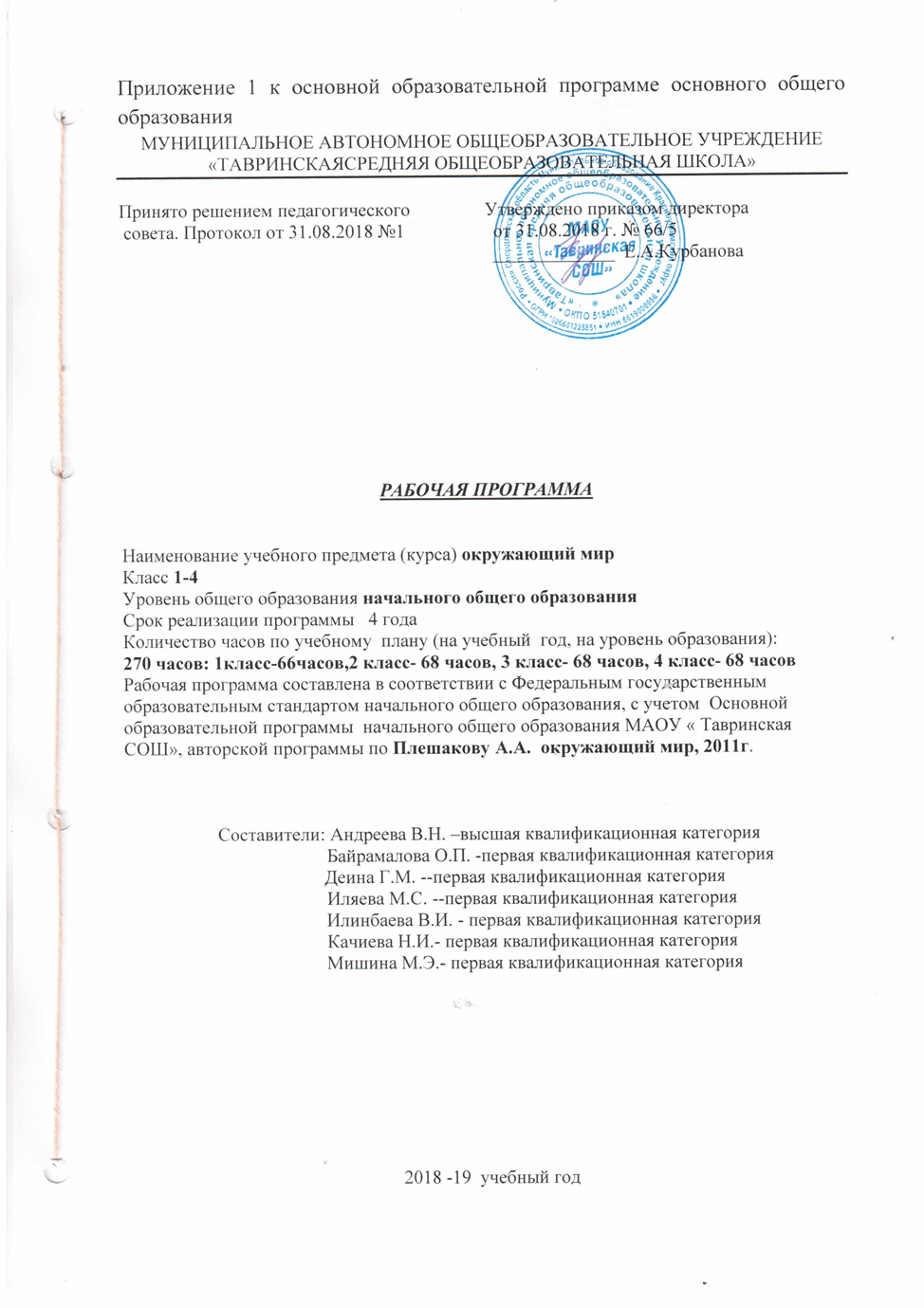 Планируемые результаты освоения учебного предмета окружающий мир.Освоение курса «Окружающий мир» вносит существенный вклад в достижение личностных результатов начального образования, а именно:1) формирование основ российской гражданской идентичности, чувства гордости за свою Родину, российский народ и историю России, осознание своей этнической и национальной принадлежности; формирование ценностей многонационального российского общества; становление гуманистических и демократических ценностных ориентации;2) формирование целостного, социально ориентированного взгляда на мир в его органичном единстве и разнообразии природы, народов, культур и религий;3) формирование уважительного отношения к иному мнению, истории и культуре других народов;4) овладение начальными навыками адаптации в динамично изменяющемся и развивающемся мире;5) принятие и освоение социальной роли обучающегося, развитие мотивов учебной деятельности и формирование личностного смысла учения;6) развитие самостоятельности и личной ответственности за свои поступки, в том числе в информационной деятельности, на основе представлений о нравственных нормах, социальной справедливости и свободе;7) формирование эстетических потребностей, ценностей и чувств;8) развитие этических чувств, доброжелательности и эмоционально-нравственной отзывчивости, понимания и сопереживания чувствам других людей;9) развитие навыков сотрудничества со взрослыми и сверстниками в разных социальных ситуациях, умения не создавать конфликтов и находить выходы из спорных ситуаций;10) формирование установки на безопасный, здоровый образ жизни, наличие мотивации к творческому труду, работе на результат, бережному отношению к материальным и духовным ценностям.Изучение курса «Окружающий мир» играет значительную роль в достижении метапредметных результатов начального образования, таких как:1) овладение способностью принимать и сохранять цели и задачи учебной деятельности, поиска средств ее осуществления;2) освоение способов решения проблем творческого и поискового характера;3) формирование умения планировать, контролировать и оценивать учебные действия в соответствии с поставленной задачей и условиями ее реализации; определять наиболее эффективные способы достижения результата;4) формирование умения понимать причины успеха/неуспеха учебной деятельности и способности конструктивно действовать даже в ситуациях неуспеха;5) освоение начальных форм познавательной и личностной рефлексии;6) использование знаково-символических средств представления информации для создания моделей изучаемых объектов и процессов, схем решения учебных и практических задач;7) активное использование речевых средств и средств информационных и коммуникационных технологий (ИКТ) для решения коммуникативных и познавательных задач;8) использование различных способов поиска (в справочных источниках и открытом учебном информационном пространстве сети Интернет), сбора, обработки, анализа, организации, передачи и интерпретации информации в соответствии с коммуникативными и познавательными задачами и технологиями учебного предмета «Окружающий мир»9)овладение навыками смыслового чтения текстов различных стилей и жанров в соответсвии  с целями и задачами; осознанно строить речевое высказывание в соответсвии с задачами коммуникации и составлять тексты в устной  и письменной форме.10) овладение логическими действиями сравнения, анализа, синтеза, обобщения, классификации по родовидовым признакам, установления аналогий и причинно-следственных связей, построения рассуждений, отнесения к известным понятиям;11) готовность слушать собеседника и вести диалог; готовность признавать возможность существования различных точек зрения и права каждого иметь свою; излагать свое мнение и аргументировать свою точку зрения и оценку событий;12) определение общей цели и путей ее достижения; умение договариваться о распределении функций и ролей в совместной деятельности; осуществлять взаимный контроль в совместной деятельности, адекватно оценивать собственное поведение и поведение окружающих;13) готовность конструктивно разрешать конфликты посредством учета  интересов сторон  и сотрудничества.14) овладение начальными сведениями о сущности и особенностях объектов, процессов и явлений действительности (природных, социальных, культурных, технических и др.), в соответствии с содержанием учебного предмета «Окружающий мир»;15) овладение базовыми предметными и межпредметными понятиями, отражающими существенные связи и отношения между объектами и процессами;16) умение работать в материальной и информационной среде начального общего образования (в том числе с учебными моделями) в соответствии с содержанием учебного предмета «Окружающий мир», формирование начального уровня культуры пользования  словарями в системе УУД.При изучении курса «Окружающий мир» достигаются следующие предметные результаты:1) понимание особой роли России в мировой истории, воспитание чувства гордости за национальные свершения, открытия, победы;2) сформированность уважительного отношения к России, родному краю, своей семье, истории, культуре, природе нашей страны, ее современной жизни;3) осознание целостности окружающего мира, освоение основ экологической грамотности, элементарных правил нравственного поведения в мире природы и людей, норм здоровьесберегающего поведения в природной и социальной среде;4) освоение доступных способов изучения природы и общества (наблюдение, запись, измерение, опыт, сравнение, классификация и др. с получением информации из семейных архивов, от окружающих людей, в открытом информационном пространстве);5) развитие навыков устанавливать и выявлять причинно-следственные связи в окружающем миреВ результате изучения курса «Окружающий мир» обучающиеся при получении начального общего образования:- получат возможность расширить, систематизировать и углубить исходные представления о природных и социальных объектах и явлениях как компонентах единого мира, овладеть основами практико-ориентированных знаний о природе, человеке и обществе, приобрести целостный взгляд на мир в его органичном единстве и разнообразии природы, народов, культур и религий;- обретут чувство гордости за свою Родину, российский народ и его историю, осознают свою этническую и национальную принадлежность в контексте ценностей многонационального российского общества, а также гуманистических и демократических ценностных ориентаций, способствующих формированию российской гражданской идентичности;- приобретут опыт эмоционально окрашенного, личностного отношения к миру природы и культуры; ознакомятся с началами естественных и социально-гуманитарных наук в их единстве и взаимосвязях, что даст учащимся ключ (метод) к осмыслению личного опыта, позволит сделать восприятие явлений окружающего мира более понятными, знакомыми и предсказуемыми, определить свое место в ближайшем окружении;- получат возможность осознать свое место в мире на основе единства рационально-научного познания и эмоционально-ценностного осмысления личного опыта общения с людьми, обществом и природой, что станет основой уважительного отношения к иному мнению, истории и культуре других народов;- познакомятся с некоторыми способами изучения природы и общества, начнут осваивать умения проводить наблюдения в природе, ставить опыты, научатся видеть и понимать некоторые причинно-следственные связи в окружающем мире и неизбежность его изменения под воздействием человека, в том числе на многообразном материале природы и культуры родного края, что поможет им овладеть начальными навыками адаптации в динамично изменяющемся и развивающемся мире;- получат возможность приобрести базовые умения работы с ИКТ-средствами, поиска информации в электронных источниках и контролируемом Интернете, научатся создавать сообщения в виде текстов, аудио- и видеофрагментов, готовить и проводить небольшие презентации в поддержку собственных сообщений;- примут и освоят социальную роль обучающегося, для которой характерно развитие мотивов учебной деятельности и формирование личностного смысла учения, самостоятельности и личной ответственности за свои поступки, в том числе в информационной деятельности, на основе представлений о нравственных нормах, социальной справедливости и свободе.В результате изучения курса выпускники заложат фундамент своей экологической и культурологической грамотности, получат возможность научиться соблюдать правила поведения в мире природы и людей, правила здорового образа жизни, освоят элементарные нормы адекватного природо- и культуросообразного поведения в окружающей природной и социальной среде.Человек и природаВыпускник научится:узнавать изученные объекты и явления живой и неживой природы;описывать на основе предложенного плана изученные объекты и явления живой и неживой природы, выделять их существенные признаки;сравнивать объекты живой и неживой природы на основе внешних признаков или известных характерных свойстви проводить простейшую классификацию изученных объектов природы;проводить несложные наблюдения в окружающей среде и ставить опыты, используя простейшее лабораторное оборудование и измерительные приборы; следовать инструкциями правилам техники безопасности при проведении наблюдений и опытов;использовать естественно­научные тексты (на бумажных и электронных носителях, в том числе в контролируемом Интернете) с целью поиска и извлечения информации, ответов на вопросы, объяснений, создания собственных устных или письменных высказываний;использовать различные справочные издания (словарь по естествознанию, определитель растений и животных на основе иллюстраций, атлас карт, в том числе и компьютерные издания) для поиска необходимой информации;использовать готовые модели (глобус, карту, план) для объяснения явлений или описания свойств объектов;обнаруживать простейшие взаимосвязи между живой и неживой природой, взаимосвязи в живой природе; использовать их для объяснения необходимости бережного отношения к природе;определять характер взаимоотношений человека и природы, находить примеры влияния этих отношений на природные объекты, здоровье и безопасность человека;понимать необходимость здорового образа жизни, соблюдения правил безопасного поведения; использовать знанияо строении и функционировании организма человека длясохранения и укрепления своего здоровья.Выпускник получит возможность научиться:использовать при проведении практических работ инструменты ИКТ (фото- и видеокамеру, микрофон и др.) для записи и обработки информации, готовить небольшие презентации по результатам наблюдений и опытов;моделировать объекты и отдельные процессы реального мира с использованием виртуальных лабораторий и механизмов, собранных из конструктора;осознавать ценность природы и необходимость нести ответственность за ее сохранение, соблюдать правила экологичного поведения в школе и в быту (раздельный сбор мусора, экономия воды и электроэнергии) и природной среде;пользоваться простыми навыками самоконтроля самочувствия для сохранения здоровья; осознанно соблюдать режим дня, правила рационального питания и личной гигиены;выполнять правила безопасного поведения в доме, на улице, природной среде, оказывать первую помощь принесложных несчастных случаях;планировать, контролировать и оценивать учебные действия в процессе познания окружающего мира в соответствии с поставленной задачей и условиями ее реализации.Человек и обществоВыпускник научится:узнавать государственную символику Российской Федерации и своего региона; описывать достопримечательности столицы и родного края; находить на карте мира Российскую Федерацию, на карте России Москву, свой регион и его главный город;различать прошлое, настоящее, будущее; соотносить изученные исторические события с датами, конкретную дату с веком; находить место изученных событий на «ленте времени»;используя дополнительные источники информации (на бумажных и электронных носителях, в том числе в контролируемом Интернете), находить факты, относящиеся к образу жизни, обычаям и верованиям своих предков; на основе имеющихся знаний отличать реальные исторические факты от вымыслов;оценивать характер взаимоотношений людей в различных социальных группах (семья, группа сверстников, этнос), в том числе с позиции развития этических чувств, доброжелательности и эмоционально­нравственной отзывчивости, понимания чувств других людей и сопереживания им;использовать различные справочные издания (словари, энциклопедии) и детскую литературу о человеке и обществе с целью поиска информации, ответов на вопросы, объяснений, для создания собственных устных или письменныхвысказываний.Выпускник получит возможность научиться:осознавать свою неразрывную связь с разнообразными окружающими социальными группами;ориентироваться в важнейших для страны и личности событиях и фактах прошлого и настоящего; оценивать их возможное влияние на будущее, приобретая тем самым чувство исторической перспективы;наблюдать и описывать проявления богатства внутреннего мира человека в его созидательной деятельности на благо семьи, в интересах  образовательной организации, социума, этноса, страны;проявлять уважение и готовность выполнять совместно установленные договоренности и правила, в том числе правила общения со взрослыми и сверстниками в официальной обстановке; участвовать в коллективной коммуникативной деятельности в информационной образовательной среде;определять общую цель в совместной деятельности и пути ее достижения; договариваться о распределении функций и ролей; осуществлять взаимный контроль в совместной деятельности; адекватно оценивать собственное поведение и поведение окружающих.Содержание учебного предмета окружающий мирСодержание учебного курса в полном объеме совпадает с требованиями ФГОС НОО  и примерной программой Плешакова А.А. по окружающему миру.Человек и природа    	Природа — это то, что нас окружает, но не создано человеком. Природные объекты и предметы, созданные человеком. Неживая и живая природа. Признаки предметов (цвет, форма, сравнительные размеры и др.). Примеры явлений природы: смена времён года, снегопад, листопад, перелёты птиц, смена времени суток, рассвет, закат, ветер, дождь, гроза.    	Вещество — это то, из чего состоят все природные объекты и предметы. Разнообразие веществ в окружающем мире. Примеры веществ: соль, сахар, вода, природный газ. Твёрдые тела, жидкости, газы. Простейшие практические работы с веществами, жидкостями, газами.    	Звёзды и планеты. Солнце — ближайшая к нам звезда, источник света и тепла для всего живого на Земле. Земля — планета, общее представление о форме и размерах Земли. Глобус как модель Земли. Географическая карта и план. Материки и океаны, их названия, расположение на глобусе и карте. Важнейшие природные объекты своей страны, района. Ориентирование на местности. Компас.   	 Смена дня и ночи на Земле. Вращение Земли как причина смены дня и ночи. Времена года, их особенности (на основе наблюдений). Обращение Земли вокруг Солнца как причина смены времён года. Смена времён года в родном крае на основе наблюдений.    	Погода, её составляющие (температура воздуха, облачность, осадки, ветер). Наблюдение за погодой своего края. Предсказание погоды и его значение в жизни людей.   	 Формы земной поверхности: равнины, горы, холмы, овраги (общее представление, условное обозначение равнин и гор на карте). Особенности поверхности родного края (краткая характеристика на основе наблюдений).    	Водные богатства, их разнообразие (океан, море, река, озеро, пруд); использование человеком. Водные богатства родного края (названия, краткая характеристика на основе наблюдений).   	 Воздух — смесь газов. Свойства воздуха. Значение воздуха для растений, животных, человека.    	Вода. Свойства воды. Состояния воды, её распространение в природе, значение для живых организмов и хозяйственной жизни человека. Круговорот воды в природе.   	 Горные породы и минералы. Полезные ископаемые, их значение в хозяйстве человека, бережное отношение людей к полезным ископаемым. Полезные ископаемые родного края (2—3 примера). 	   Почва, её состав, значение для живой природы и для хозяйственной жизни человека.  	  Растения, их разнообразие. Части растения (корень, стебель, лист, цветок, плод, семя). Условия, необходимые для жизни растения (свет, тепло, воздух, вода). Наблюдение роста растений, фиксация изменений. Деревья, кустарники, травы. Дикорастущие и культурные растения. Роль растений в природе и жизни людей, бережное отношение человека к растениям. Растения родного края, названия и краткая характеристика на основе наблюдений.   	 Грибы, их разнообразие, значение в природе и жизни людей; съедобные и ядовитые грибы. Правила сбора грибов.    	Животные, их разнообразие. Условия, необходимые для жизни животных (воздух, вода, тепло, пища). Насекомые, рыбы, птицы, звери, их отличия. Особенности питания разных животных (хищные, растительноядные, всеядные). Размножение животных (на примере насекомых, рыб, птиц, зверей). Дикие и домашние животные. Роль животных в природе и жизни людей, бережное отношение человека к животным. Животные родного края, названия, краткая характеристика на основе наблюдений.    	Лес, луг, водоём — единство живой и неживой природы (солнечный свет, воздух, вода, почва, растения, животные). Круговорот веществ. Взаимосвязи в природном сообществе: растения — пища и укрытие для животных; животные — распространители плодов и семян растений. Влияние человека на природные сообщества. Природные сообщества родного края (2—3 примера на основе наблюдений).    	Природные зоны России: общее представление, основные природные зоны (природные условия, растительный и животный мир, особенности труда и быта людей, влияние человека на природу изучаемых зон, охрана природы).  	  Человек — часть природы. Зависимость жизни человека от природы. Этическое и эстетическое значение природы в жизни человека. Положительное и отрицательное влияние деятельности человека на природу (в том числе на примере окружающей местности). Экологические проблемы и способы их решения. Правила поведения в природе. Охрана природных богатств: воды, воздуха, полезных ископаемых, растительного и животного мира. Заповедники, национальные парки, их роль в охране природы. Красная книга России, её значение, отдельные представители растений и животных Красной книги. Посильное участие в охране природы. Личная ответственность каждого человека за сохранность природы.    	Всемирное наследие. Международная Красная книга. Международные экологические организации (2—3 примера). Международные экологические дни, их значение, участие детей в их проведении.   	 Общее представление о строении тела человека. Системы органов (опорно-двигательная, пищеварительная, дыхательная, кровеносная, нервная, органы чувств), их роль в жизнедеятельности организма. Гигиена систем органов. Измерение температуры тела человека, частоты пульса. Личная ответственность каждого человека за состояние своего здоровья и здоровья окружающих его людей. Внимание, забота, уважительное отношение к людям с ограниченными возможностями здоровья.Человек и общество    	Общество — совокупность людей, которые объединены общей культурой и связаны друг с другом совместной деятельностью во имя общей цели. Духовно-нравственные и культурные ценности — основа жизнеспособности общества.    	Человек — член общества, носитель и создатель культуры. Понимание того, как складывается и развивается культура общества и каждого её члена. Общее представление о вкладе в культуру человечества традиций и религиозных воззрений разных народов. Взаимоотношения человека с другими людьми. Культура общения с представителями разных национальностей, социальных групп: проявление уважения, взаимопомощи, умения прислушиваться к чужому мнению. Внутренний мир человека: общее представление о человеческих свойствах и качествах.    	Семья — самое близкое окружение человека. Семейные традиции. Взаимоотношения в семье и взаимопомощь членов семьи. Оказание посильной помощи взрослым. Забота о детях, престарелых, больных—долг каждого человека. Хозяйство семьи. Родословная. Имена и фамилии членов семьи. Составление схемы родословного древа, истории семьи. Духовно-нравственные ценности в семейной культуре народов России и мира.  	  Младший школьник. Правила поведения в школе, на уроке. Обращение к учителю. Классный, школьный коллектив, совместная учёба, игры, отдых. Составление режима дня школьника.    	Друзья, взаимоотношения между ними; ценность дружбы, согласия, взаимной помощи. Правила взаимоотношений со взрослыми, сверстниками, культура поведения в школе и других общественных местах. Внимание к сверстникам, одноклассникам, плохо владеющим русским языком, помощь им в ориентации в учебной среде и окружающей обстановке.    	Экономика, её составные части: промышленность, сельское хозяйство, строительство, транспорт, торговля. Товары и услуги. Роль денег в экономике. Государственный и семейный бюджет. Экологические последствия хозяйственной деятельности людей. Простейшие экологические прогнозы. Построение безопасной экономики — одна из важнейших задач общества.    Природные богатства и труд людей — основа экономики. Значение труда в жизни человека и общества. Трудолюбие как общественно значимая ценность в культуре народов России и мира. Профессии людей. Личная ответственность человека за результаты своего труда и профессиональное мастерство.   	 Общественный транспорт. Транспорт города или села. Наземный, воздушный и водный транспорт. Правила пользования транспортом. Средства связи: почта, телеграф, телефон, электронная почта.    	Средства массовой информации: радио, телевидение, пресса, Интернет. Избирательность при пользовании средствами массовой информации в целях сохранения духовно-нравственного здоровья.   	 Наша Родина — Россия, Российская Федерация. Ценностно-смысловое содержание понятий: Родина, Отечество, Отчизна. Государственная символика России: Государственный герб России, Государственный флаг России, Государственный гимн России; правила поведения при прослушивании гимна. Конституция — Основной закон Российской Федерации. Права ребёнка.    	Президент Российской Федерации — глава государства. Ответственность главы государства за социальное и духовно-нравственное благополучие граждан.   	 Праздник в жизни общества как средство укрепления общественной солидарности и упрочения духовно-нравственных связей между соотечественниками. Новый год, Рождество, День защитника Отечества, 8 Марта, День весны и труда, День Победы, День России, День защиты детей, День народного единства, День Конституции. Оформление плаката или стенной газеты к общественному празднику.   	 Россия на карте, государственная граница России.   	 Москва — столица России. Святыни Москвы — святыни России. Достопримечательности Москвы: Кремль, Красная площадь, Большой театр и др. Характеристика отдельных исторических событий, связанных с Москвой (основание Москвы, строительство Кремля и др.). Герб Москвы. Расположение Москвы на карте.  	  Города России. Санкт-Петербург: достопримечательности (Зимний дворец, памятник Петру I — Медный всадник, разводные мосты через Неву и др.), города Золотого кольца России (по выбору). Святыни городов России.   	 Россия — многонациональная страна. Народы, населяющие Россию, их обычаи, характерные особенности быта (по выбору). Основные религии народов России: православие, ислам, иудаизм, буддизм. Уважительное отношение к своему и другим народам, их религии, культуре, истории. Проведение спортивного праздника на основе традиционных детских игр народов своего края.   	 Родной край — частица России. Родной город (село), регион (область, край, республика): название, основные достопримечательности; музеи, театры, спортивные комплексы и пр. Особенности труда людей родного края, их профессии. Названия разных народов, проживающих в данной местности, их обычаи, характерные особенности быта. Важные сведения из истории родного края. Святыни родного края. Проведение дня памяти выдающегося земляка.   	 История Отечества. Счёт лет в истории. Наиболее важные и яркие события общественной и культурной жизни страны в разные исторические периоды: Древняя Русь, Московское государство, Российская империя, СССР, Российская Федерация. Картины быта, труда, духовно-нравственных и культурных традиций людей в разные исторические времена. Выдающиеся люди разных эпох как носители базовых национальных ценностей. Охрана памятников истории и культуры. Посильное участие в охране памятников истории и культуры своего края. Личная ответственность каждого человека за сохранность историко-культурного наследия своего края. 	  Страны и народы мира. Общее представление о многообразии стран, народов, религий на Земле. Знакомство с несколькими странами: название, расположение на политической карте, столица, главные достопримечательности. Бережное отношение к культурному наследию человечества — долг всего общества и каждого человека.Правила безопасной жизни    Ценность здоровья и здорового образа жизни.  	  Режим дня школьника, чередование труда и отдыха в режиме дня; личная гигиена. Физическая культура, закаливание, игры на воздухе как условие сохранения и укрепления здоровья.    	Личная ответственность каждого человека за сохранение и укрепление своего физического и нравственного здоровья. Номера телефонов экстренной помощи. Первая помощь при лёгких травмах (ушиб, порез, ожог), обмораживании, перегреве.  	  Дорога от дома до школы, правила безопасного поведения на дорогах, в лесу, на водоёме в разное время года. Правила противопожарной безопасности, основные правила обращения с газом, электричеством, водой. Опасные места в квартире, доме и его окрестностях (балкон, подоконник, лифт, стройплощадка, пустырь и т. д.). Правила безопасности при контактах с незнакомыми людьми.   	 Правила безопасного поведения в природе. Правила безопасности при обращении с кошкой и собакой.   	Экологическая безопасность. Бытовой фильтр для очистки воды, его устройство и использование.   	 Забота о здоровье и безопасности окружающих людей — нравственный долг каждого человекаТематическое планирование 1 классТематическое планирование 2 классТематическое планирование 3 классТематическое планирование 4 классТема урока1Задавайте вопросы! Раздел «Что и кто?» (20 часов)2Что такое Родина?    Экскурсия в школьный музей.3Что мы знаем о народах России?4Что мы знаем о Москве?  Библиотечный урок.5Проект «Моя малая Родина»6Что у нас над головой?  Игра-викторина.7Что у нас под ногами?8Что общего у разных растений?  Игра «Юный ботаник».9Что растёт на подоконнике?10Что растёт на клумбе?11Что это за листья?12Что такое хвоинки?   Сюжетно-ролевая игра «Юные исследователи».13Кто такие насекомые?14Кто такие рыбы?  Игра-викторина.15Кто такие птицы?16Кто такие звери? Сюжетно-ролевая игра «Юные исследователи».17Что окружает нас дома?18Что умеет компьютер?19Что вокруг нас может быть опасным?20На что похожа наша планета?21Проверим себя и оценим свои достижения по разделу «Что и кто?». Презентация проекта «Моя малая Родина».Раздел «Как, откуда и куда?» (12 часов)22Как живёт семья? Проект «Моя семья»23Откуда в наш дом приходит вода и куда она уходит?24Откуда в наш дом приходит электричество?25Как путешествует письмо?26Куда текут реки?27Откуда берутся снег и лёд?28Как живут растения?29Как живут животные?30Как зимой помочь птицам?31Откуда берётся и куда девается мусор?32Откуда в снежках грязь?33Проверим себя и оценим свои достижения по разделу «Как, откуда и куда?». Презентация проекта «Моя семья».Раздел «Где и когда?» (11 часов)34Когда учиться интересно?35Проект «Мой класс и моя школа»36Когда придёт суббота?37Когда наступит лето?38Где живут белые медведи?39Где живут слоны?40Где зимуют птицы?41Когда появилась одежда?42Когда изобрели велосипед?43Когда мы станем взрослыми?44Проверим себя и оценим свои достижения по разделу «Где и когда?». Презентация проекта «Мой класс и моя школа».Раздел «Почему и зачем?» (22 часа)45Почему Солнце светит днём, а звёзды ночью?46Почему Луна бывает разной?47Почему идёт дождь и дует ветер?48Почему звенит звонок?49Почему радуга разноцветная?50Почему мы любим кошек и собак?51Проект «Мои домашние питомцы»52Почему Мы не будем рвать цветы и ловить бабочек?53Почему в лесу мы будем соблюдать тишину?54Зачем мы спим ночью?55Почему нужно есть много овощей и фруктов?56Почему нужно чистить зубы и мыть руки?57Зачем нам телефон и телевизор?58Зачем нужны автомобили?59Зачем нужны поезда?60Зачем строят корабли?61Зачем строят самолёты?62Почему в автомобиле и поезде нужно соблюдать правила безопасности?63Почему на корабле и в самолёте нужно соблюдать правила безопасности?64Зачем люди осваивают космос?65Почему мы часто слышим слово «экология»?66Проверим себя и оценим свои достижения по разделу «Почему и зачем?». Презентация проекта «Мои домашние питомцы».№п/пТема урокаРаздел «Где мы живём?» (4 ч)1Родная страна2Город и село. Наш дом. Проект «Родное село»3Природа и рукотворный мир4Проверим себя и оценим свои достижения по разделу «Где мы живём?»Раздел «Природа» (20 ч)5Неживая и живая природа6Явления природы7Что такое погода. Практическая работа  «Измерение температуры»8В гости к осени (экскурсия)9В гости к осени (урок)10Звёздное небо11Заглянем в кладовые Земли. Практическая работа «Знакомство с горными породами и минералами»12Про воздух 13Вода в жизни человека14Какие бывают растения? Практическая работа  «Распознавание деревьев, кустарников и трав»15Какие бывают животные? Проверочная работа16Невидимые нити в природе: взаимосвязь растительного и животного мира17Дикорастущие и культурные растения Практическая работа «Знакомство с представителями дикорастущих и культурных растений»18Дикие и домашние животные19Комнатные растения Практическая работа «Отработка приёмов ухода за комнатными растениями»20Животные живого уголка21Про кошек и собак22Красная книга23Будь природе другом. Проект «Красная книга, или Возьмём под защиту»24Проверим себя и оценим свои достижения по разделу «Природа»Раздел «Жизнь города и села» (10 ч)25Что такое экономика26Из чего что сделано27Как построить дом28Какой бывает транспорт29Культура и образование. 30Все профессии важны. Проект «Профессии»31В гости к зиме (экскурсия)32В гости к зиме (урок) Сезонные изменения в природе33Проверим себя и оценим свои достижения по разделу «Жизнь города и села»34Презентация проектов «Родное село», «Красная книга, или Возьмём под защиту», «Профессии»Раздел «Здоровье и безопасность» (9 ч)35Строение тела человека36Если хочешь быть здоров37Берегись автомобиля!38Школа пешехода. Практическая работа  «Отработка правил перехода улиц»39Домашние опасности40Пожар41На воде и в лесу42Опасные незнакомцы43Проверим себя и оценим свои достижения по разделу «Здоровье и безопасность»Раздел «Общение» (7 ч)44Наша дружная семья45Проект «Родословная»46В школе47Правила вежливости48Ты и твои друзья. Практическая работа  «Отработка основных правил этикета»49Мы – зрители и пассажиры50Проверим себя и оценим свои достижения по разделу «Общение»Раздел «Путешествия» (18 ч)51Посмотри вокруг52Ориентирование на местности53Ориентирование на местности. Для чего нужен компас? Практическая работа № 9 «Определение сторон горизонта по компасу»54Формы земной поверхности55Водные богатства56В гости к весне (экскурсия)57В гости к весне58Россия на карте59Проект «Города России»60Путешествие по Москве61Московский Кремль62Город на Неве63Путешествие по планете64Путешествие по материкам65Страны мира. Проект «Страны мира»66Впереди лето67Проверим себя и оценим свои достижения по разделу «Путешествия» 68Презентация проектов «Родословная», «Города России», «Страны мира»№ п/пТема урокаРаздел «Как устроен мир» 7 часов1Природа. Ценность природы для людей2Человек3Проект «Богатства, отданные людям»4Общество5Что такое экология6Природа в опасности! Охрана природы7Обобщение знаний по теме: «Как устроен мир». Проверочная работаРаздел «Это удивительная природа» 18 часов8Тела, вещества, частицы. Практическая работа «Тела, вещества, частицы»9Разнообразие веществ. Практическая работа  «Обнаружение крахмала в продуктах питания».10Воздух и его охрана. Практическая работа  «Свойства воздуха»11Вода. Практическая работа  «Свойства воды»12Превращения и круговорот воды.Практическая работа «Круговорот воды в природе»13Берегите воду! Как разрушаются камни14Что такое почва.Практическая работа  «Состав почвы»15Разнообразие растений16Солнце, растения и мы с вами17Размножение и развитие растений. Практическая работа  «Размножение и развитие растений»18Охрана растений19Разнообразие животных20Кто что ест? 21Проект «Разнообразие природы родного края»22Размножение и развитие животных23Охрана животных24В царстве грибов25Великий круговорот жизни. Проверочная  работаРаздел «Мы и наше здоровье» 10 часов26Организм человека27Органы чувств28Надёжная защита организма. Практическая работа   «Знакомство с внешним строением кожи»29Опора тела и движение30Проверим себя и оценим свои достижения за первое полугодиеПромежуточная диагностическая работа31Наше питание. Проект «Школа кулинаров»32Дыхание и кровообращение. Практическая работа  «Подсчет ударов пульса»33Умей предупреждать болезни34Здоровый образ жизни35Презентация проектов «Богатства, отданные людям», «Разнообразие природы родного края», «Школа кулинаров»Раздел «Наша безопасность» 7 часов36Огонь, вода и газ37Чтобы путь был счастливым38Дорожные знаки39Проект «Кто нас защищает»40Опасные места41Природа и наша безопасность42Экологическая безопасность. Практическая работа  «Устройство и работа бытового фильтра для очистки воды»Раздел «Чему учит экономика» 12 часов43Для чего нужна экономика44Природные богатства и труд людей – основа экономики45Полезные ископаемые. Практическая работа  «Полезные ископаемые»46Растениеводство Практическая работа  «Знакомство с культурными растениями»47Животноводство48Какая бывает промышленность49Проект «Экономика родного края»50Что такое деньги. Практическая работа  «Знакомство с различными монетами»51Государственный бюджет52Семейный бюджет53Экономика и экология54Обобщение знаний по теме «Чему учит экономика». Проверочная работа.Раздел «Путешествия по городам и странам» 15 часов55Золотое кольцо России. Слава и гордость страны56Золотое кольцо России. Сергиев – Посад, Переславль – Залесский, Ростов Ярославль57Золотое кольцо России.Кострома Иваново. Суздаль, Владимир58Наши проекты: «Музей путешествий»59Наши ближайшие соседи60На севере Европы61Что такое Бенилюкс62В центре Европы63По Франции и Великобритании.(Франция)64По Франции и Великобритании.(Великобритания)65На юге Европы66По знаменитым местам мира67Презентация проектов68Проверим себя и оценим свои достижения за второе полугодиеИтоговая диагностическая работа.№ТемаРаздел «Земля и человечество» (9ч)Раздел «Земля и человечество» (9ч)1Мир глазами астронома2Планеты Солнечной системы3Звёздное небо – Великая книга Природы4Мир глазами географа5Мир глазами историка6Когда и где?7Мир глазами эколога8Сокровища Земли под охраной человечества9Сокровища Земли под охраной человечества. Проверим и оценим свои достижения по разделу «Земля и человечество»Раздел «Природа России»(10ч)10Равнины и горы России11Моря, озёра и реки России12Природные зоны России13Зона арктических пустынь14Тундра15Леса России16Лес и человек17Зона степей18Пустыни19У Чёрного моря. Проверим и оценим свои достижения по разделу « Природа России»Раздел «Родной край – часть большой страны»(15ч)20Наш край21Поверхность нашего края22Водные богатства нашего края23Наши подземные богатства24Земля – кормилица25Жизнь леса26Жизнь луга27Жизнь в пресных водах28Экскурсии в природные сообщества родного края29Экскурсии в природные сообщества родного края30Экскурсии в природные сообщества родного края31Растениеводство в нашем крае32Животноводство в нашем крае. Проверим и оценим свои достижения по разделу «Родной край – часть большой страны»33Проверим себя и оценим свои достижения за первое полугодие34Презентация проектов по разделу «Родной край – часть большой страны»Раздел «Страницы всемирной истории»(5ч)35Начало истории человечества36Мир древности: далёкий и близкий37Средние века: время рыцарей и замков38Новое время: Встреча Европы и Америки39Новейшее время: история продолжается сегодня. Проверим и оценим свои достижения по разделу «Страницы всемирной истории»Раздел «Страницы истории России»(20ч)40Жизнь древних славян41Во времена Древней Руси42Страна городов43Из книжной сокровищницы Древней Руси44Трудные времена на Русской земле45Русь расправляет крылья46Куликовская битва47Иван Третий48Мастера печатных дел49Патриоты России50Пётр Великий51Михаил Васильевич Ломоносов52Екатерина Великая53Отечественная война 1812 года54Страницы истории 19 века55Россия вступает в 20 век56Страницы истории 1920-1930-х годов57Великая война и великая Победа58Великая война и великая Победа59Страна, открывшая путь в космос. Проверим и оценим свои достижения по  разделу «Страницы истории России»Раздел «Современная Россия»(9ч)60Основной закон России и права человека61Мы – граждане России62Славные символы России63Такие разные праздники64Путешествие по России65Путешествие по России66Путешествие по России67Проверим себя и оценим свои достижения за второе полугодие68Презентация проектов по разделу «Современная Россия»